ПУНКТ ОТБОРАНА ВОЕННУЮ СЛУЖБУ ПО КОНТРАКТУ 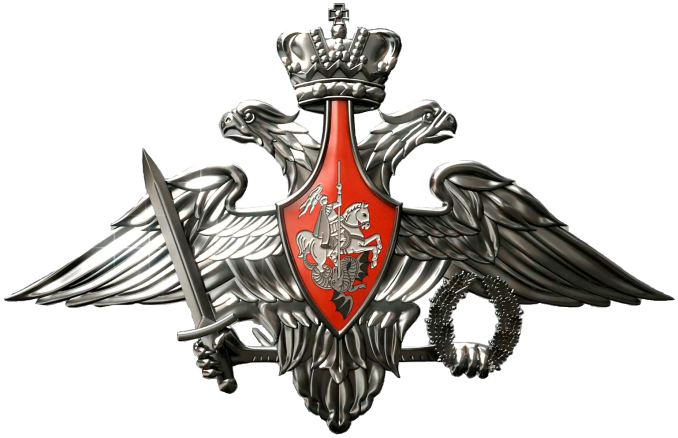 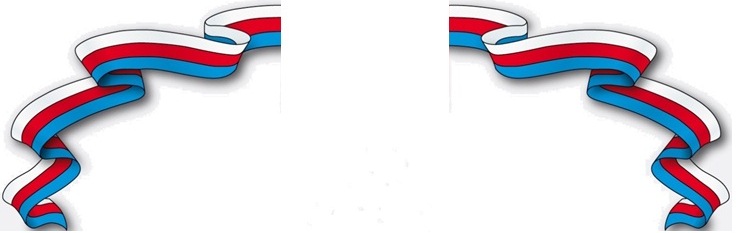 предлагает гражданам, получившим высшее
и среднее профессиональное образование,воспользоваться правом выбора способа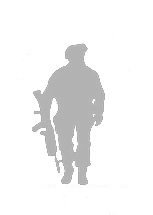  прохождения военной службы: вместо 1 года военной службы по призыву можно служить 2 или 3 года по контракту (Федеральный Закон от 01.05.2017 г. № 91-ФЗ) с возможностью выбора места службы в воинских частяхМинистерства обороны Российской Федерации (в том числе на территории г. Екатеринбурга)Социальные гарантии военнослужащих по контракту:Денежное довольствие от 20 000 до 35 000 рублей в месяцСлужебное жилье (либо компенсация за поднаем жилья)Бесплатное вещевое, продовольственное и медицинское обеспечение Льготы при получении образования Бесплатный проезд военнослужащего и одного члена семьи к месту проведения отпуска и обратно (в зависимости от места службы) Пенсионное обеспечение при выслуге 20 лет и более Возможность получить квартиру в собственность бесплатно 
(при окончании второго контракта)Обращаться по адресу:г. Екатеринбург, ул. Бакинских Комиссаров, 173.(станция метро «Проспект Космонавтов»)Тел.: 8 (343) 223-02-28;   8 (343) 223-02-82.